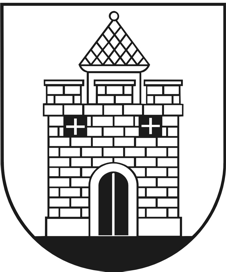 PANEVĖŽIO MIESTO SAVIVALDYBĖS ADMINISTRACIJOS DIREKTORIUSĮSAKYMASDĖL PANEVĖŽIO MIESTO SAVIVALDYBĖS KORUPCIJOS PREVENCIJOS 2023–2024 METŲ VEIKSMŲ PLANO PATVIRTINIMO      Nr.      PanevėžysVadovaudamasis Lietuvos Respublikos vietos savivaldos įstatymo 29 straipsnio 8 dalies 2 punktu ir Lietuvos Respublikos korupcijos prevencijos įstatymo 7 straipsnio 1 dalies 4 punktu ir 4 dalimi:T v i r t i n u Panevėžio miesto savivaldybės korupcijos prevencijos 2023–2024 metų veiksmų planą (toliau – Planas) (pridedama).S k i r i u Panevėžio miesto savivaldybės administracijos patarėją Ramūną Drakšą atsakingu už Plano vykdymą.P a v e d u:Savivaldybės administracijos struktūrinių padalinių vedėjams susipažinti su šiuo įsakymu ir elektroninėmis priemonėmis per dokumentų valdymo sistemą „Avilys“ (toliau – DVS „Avilys“) supažindinti pavaldžius darbuotojus.Dokumentų valdymo poskyrio vyriausiajai specialistei Salvinijai Kartanienei:elektroninėmis priemonėmis per DVS „Avilys“ supažindinti su šiuo įsakymu darbuotojus, neįeinančius į struktūrinių padalinių sudėtį;elektroninėmis priemonėmis per DVS „Avilys“ arba e. paštu supažindinti su šiuo įsakymu Savivaldybei pavaldžias įstaigas ir įmones.Panevėžio miesto savivaldybės administracijos patarėjui Ramūnui Drakšui paskelbti šį įsakymą Savivaldybės interneto svetainės skyriuje „Korupcijos prevencija“.N u r o d a u, kad šis įsakymas per vieną mėnesį gali būti apskundžiamas Lietuvos administracinių ginčų komisijos Panevėžio apygardos skyriui (Respublikos g. 62, 35158 Panevėžys) Lietuvos Respublikos ikiteisminio administracinių ginčų nagrinėjimo tvarkos įstatymo nustatyta tvarka, Regionų apygardos administracinio teismo Panevėžio rūmams (Respublikos g. 62, 35158 Panevėžys) Lietuvos Respublikos administracinių bylų teisenos įstatymo nustatyta tvarka. Per vienerius metus gali būti apskundžiamas dėl valstybės tarnautojų piktnaudžiavimo ir biurokratizmo Lietuvos Respublikos Seimo kontrolieriams (Gedimino pr. 56, 01110 Vilnius) Lietuvos Respublikos Seimo kontrolierių įstatymo nustatyta tvarka.Administracijos direktorius 		  		Tomas JuknaPATVIRTINTAPanevėžio miesto savivaldybėsadministracijos direktoriaus                         įsakymu Nr.PANEVĖŽIO MIESTO SAVIVALDYBĖS KORUPCIJOS PREVENCIJOS2023–2024 METŲ VEIKSMŲ PLANASI DALIS. KORUPCIJOS PREVENCIJAI DALIS. KORUPCIJOS PREVENCIJAI DALIS. KORUPCIJOS PREVENCIJAI DALIS. KORUPCIJOS PREVENCIJAI DALIS. KORUPCIJOS PREVENCIJAI DALIS. KORUPCIJOS PREVENCIJAI. TIKSLAS – nustatyti korupcijai pasireikšti Savivaldybėje, Savivaldybei pavaldžiose įstaigose ir įmonėse priežastis ir jas šalinti.I. TIKSLAS – nustatyti korupcijai pasireikšti Savivaldybėje, Savivaldybei pavaldžiose įstaigose ir įmonėse priežastis ir jas šalinti.I. TIKSLAS – nustatyti korupcijai pasireikšti Savivaldybėje, Savivaldybei pavaldžiose įstaigose ir įmonėse priežastis ir jas šalinti.I. TIKSLAS – nustatyti korupcijai pasireikšti Savivaldybėje, Savivaldybei pavaldžiose įstaigose ir įmonėse priežastis ir jas šalinti.I. TIKSLAS – nustatyti korupcijai pasireikšti Savivaldybėje, Savivaldybei pavaldžiose įstaigose ir įmonėse priežastis ir jas šalinti.I. TIKSLAS – nustatyti korupcijai pasireikšti Savivaldybėje, Savivaldybei pavaldžiose įstaigose ir įmonėse priežastis ir jas šalinti.1. Uždavinys – užtikrinti, kad visose Savivaldybei pavaldžiose įstaigose ir įmonėse būtų paskirtos asmuo, atsakingas už korupcijai atsparios aplinkos kūrimą.1. Uždavinys – užtikrinti, kad visose Savivaldybei pavaldžiose įstaigose ir įmonėse būtų paskirtos asmuo, atsakingas už korupcijai atsparios aplinkos kūrimą.1. Uždavinys – užtikrinti, kad visose Savivaldybei pavaldžiose įstaigose ir įmonėse būtų paskirtos asmuo, atsakingas už korupcijai atsparios aplinkos kūrimą.1. Uždavinys – užtikrinti, kad visose Savivaldybei pavaldžiose įstaigose ir įmonėse būtų paskirtos asmuo, atsakingas už korupcijai atsparios aplinkos kūrimą.1. Uždavinys – užtikrinti, kad visose Savivaldybei pavaldžiose įstaigose ir įmonėse būtų paskirtos asmuo, atsakingas už korupcijai atsparios aplinkos kūrimą.1. Uždavinys – užtikrinti, kad visose Savivaldybei pavaldžiose įstaigose ir įmonėse būtų paskirtos asmuo, atsakingas už korupcijai atsparios aplinkos kūrimą.Eil. Nr.ProblemaPriemonėVykdytojasĮvykdymo terminasLaukiamo rezultato vertinimo kriterijaiSavivaldybei pavaldžiose įstaigose ir įmonėse nepaskirti ar pasikeitus jų darbuotojams nėra paskiriamas asmuo, atsakingas už korupcijai atsparios aplinkos kūrimą.Savivaldybei pavaldžiose įstaigose ir įmonėse paskirti už korupcijai atsparios aplinkos kūrimą atsakingą asmenį arba pavesti darbuotojams atlikti šiam asmeniui priskirtas funkcijas.Savivaldybei pavaldžių įstaigų ir įmonių vadovai. Iki einamųjų metų III ketvirčio.Savivaldybės pavaldžiose įstaigose ir įmonėse paskirtas asmuo, atsakingas už korupcijos prevenciją (100 proc.).2. Uždavinys. Siekti ir užtikrinti, kad Savivaldybėje ir Savivaldybei pavaldžiose įmonėse ir įstaigose dirbtų nepriekaištingos reputacijos asmenys.2. Uždavinys. Siekti ir užtikrinti, kad Savivaldybėje ir Savivaldybei pavaldžiose įmonėse ir įstaigose dirbtų nepriekaištingos reputacijos asmenys.2. Uždavinys. Siekti ir užtikrinti, kad Savivaldybėje ir Savivaldybei pavaldžiose įmonėse ir įstaigose dirbtų nepriekaištingos reputacijos asmenys.2. Uždavinys. Siekti ir užtikrinti, kad Savivaldybėje ir Savivaldybei pavaldžiose įmonėse ir įstaigose dirbtų nepriekaištingos reputacijos asmenys.2. Uždavinys. Siekti ir užtikrinti, kad Savivaldybėje ir Savivaldybei pavaldžiose įmonėse ir įstaigose dirbtų nepriekaištingos reputacijos asmenys.2. Uždavinys. Siekti ir užtikrinti, kad Savivaldybėje ir Savivaldybei pavaldžiose įmonėse ir įstaigose dirbtų nepriekaištingos reputacijos asmenys.Didinti visuomenės pasitikėjimą savivaldos institucijomis, siekti, kadSavivaldybėje ir Savivaldybei pavaldžiose įstaigose ir įmonėse dirbtų tik nepriekaištingosreputacijos asmenys.Vadovaujantis Lietuvos Respublikos korupcijos prevencijos įstatymo 15 straipsniu, vykdyti asmenų, siekiančių eiti pareigas Savivaldybėje ar Savivaldybei pavaldžiose įstaigose ir įmonėse priėmimo į pareigas tikrinimą.Savivaldybės administracijos Vidaus administravimo skyrius,Savivaldybės administracijospatarėjas, atsakingasuž korupcijaiatsparios aplinkoskūrimą.Prieš skiriantį pareigas.Įvertinamas asmens patikimumas ir mažinama korupcijos pasireiškimo tikimybė priimant į pareigas tik nepriekaištingos reputacijos asmenis. Patikrinta 100 proc. asmenų, kurie privalo būti patikrinti prieš skiriant į pareigas.II. TIKSLAS – siekti didesnio Savivaldybės ir Savivaldybei priklausančių įstaigų ir įmonių veiklos sprendimų ir procedūrų skaidrumo, viešumo ir atskaitingumo visuomenei.II. TIKSLAS – siekti didesnio Savivaldybės ir Savivaldybei priklausančių įstaigų ir įmonių veiklos sprendimų ir procedūrų skaidrumo, viešumo ir atskaitingumo visuomenei.II. TIKSLAS – siekti didesnio Savivaldybės ir Savivaldybei priklausančių įstaigų ir įmonių veiklos sprendimų ir procedūrų skaidrumo, viešumo ir atskaitingumo visuomenei.II. TIKSLAS – siekti didesnio Savivaldybės ir Savivaldybei priklausančių įstaigų ir įmonių veiklos sprendimų ir procedūrų skaidrumo, viešumo ir atskaitingumo visuomenei.II. TIKSLAS – siekti didesnio Savivaldybės ir Savivaldybei priklausančių įstaigų ir įmonių veiklos sprendimų ir procedūrų skaidrumo, viešumo ir atskaitingumo visuomenei.II. TIKSLAS – siekti didesnio Savivaldybės ir Savivaldybei priklausančių įstaigų ir įmonių veiklos sprendimų ir procedūrų skaidrumo, viešumo ir atskaitingumo visuomenei.1. Uždavinys – užtikrinti kokybišką norminių teisės aktų projektų antikorupcinį vertinimą, jų viešinimą.1. Uždavinys – užtikrinti kokybišką norminių teisės aktų projektų antikorupcinį vertinimą, jų viešinimą.1. Uždavinys – užtikrinti kokybišką norminių teisės aktų projektų antikorupcinį vertinimą, jų viešinimą.1. Uždavinys – užtikrinti kokybišką norminių teisės aktų projektų antikorupcinį vertinimą, jų viešinimą.1. Uždavinys – užtikrinti kokybišką norminių teisės aktų projektų antikorupcinį vertinimą, jų viešinimą.1. Uždavinys – užtikrinti kokybišką norminių teisės aktų projektų antikorupcinį vertinimą, jų viešinimą.1.1.Teisės aktų rengimo trūkumai gali sudaryti sąlygas korupcijai pasireikšti.Lietuvos Respublikos korupcijos prevencijos įstatymo 8 straipsnio 1 dalyje nustatytais atvejais atlikti norminių teisės aktų projektų antikorupcinį vertinimą. Teisės aktų projektų rengėjai, Savivaldybės administracijospatarėjas, atsakingasuž korupcijaiatsparios aplinkoskūrimą, Savivaldybei pavaldžių įstaigų ir įmonių vadovai.Nuolat, prieš priimant teisės aktą.Antikorupciniu požiūriu įvertintų teisės aktų skaičius proc. nuo privalomų vertinti (100 proc.).1.2.Visuomenei trūksta informacijos apie Savivaldybėje priimamus ir rengiamus norminius teisės aktus.Skelbti informaciją apie priimtus norminius teisės aktus – Savivaldybės tarybos sprendimus, mero potvarkius, administracijos direktoriaus įsakymus Savivaldybės interneto svetainėje ir Teisės aktų registre. Savivaldybės tarybos sprendimų projektai paskelbiami Savivaldybės interneto svetainėje ne vėliau kaip artimiausią darbo dieną po registracijos.Savivaldybės administracijos darbuotojai, atsakingi už teisės aktų paskelbimą, teisės akto rengėjai.Nuolat.Priimti norminiai teisės aktai ir projektai (100 proc.) paskelbti.1.3.Savivaldybės interneto svetainės skyriuje „Korupcijos prevencija“ sunku surasti pateiktą medžiagą, aktualią informaciją.Atnaujinti interneto svetainės skyrių „Korupcijos prevencija“, pagerinti pateiktos medžiagos, aktualios informacijos paieškos sistemą.Savivaldybės administracijospatarėjas, atsakingasuž korupcijaiatsparios aplinkoskūrimą.2023 m.Atnaujintas internetinės svetainėsskyrius „Korupcijos prevencija“, pagerinta pateiktos medžiagos, aktualios informacijos paieškos sistema.1.4.Nepakankama antikorupcinėsaplinkos savivaldybėje sklaida, nepakankamas darbuotojų irlankytojų švietimas korupcijos prevencijos tema.Savivaldybės priimamojo švieslentėje rodyti skaidresantikorupcine tema.Savivaldybės administracijos Komunikacijos, E. plėtros skyriai, Savivaldybės administracijospatarėjas, atsakingasuž korupcijaiatsparios aplinkoskūrimą.2023 m., keisti nemažiau kaip1 kartą permetus.Savivaldybės priimamojo švieslentėjerodomos skaidrės antikorupcine tema.2. Uždavinys – gerinti administracinių ir viešųjų paslaugų teikimo viešumą visuomenei.2. Uždavinys – gerinti administracinių ir viešųjų paslaugų teikimo viešumą visuomenei.2. Uždavinys – gerinti administracinių ir viešųjų paslaugų teikimo viešumą visuomenei.2. Uždavinys – gerinti administracinių ir viešųjų paslaugų teikimo viešumą visuomenei.2. Uždavinys – gerinti administracinių ir viešųjų paslaugų teikimo viešumą visuomenei.2. Uždavinys – gerinti administracinių ir viešųjų paslaugų teikimo viešumą visuomenei.Savivaldybės ir Savivaldybei pavaldžių įstaigų ir įmonių interneto svetainėse ne laiku pateikiama aktuali informacija apie teikiamas paslaugas.Savivaldybės ir Savivaldybei pavaldžių įstaigų ir įmonių interneto svetainėse būtų pateikti ir nuolat atnaujinami paslaugų teikimo aprašai.Savivaldybės administracijos skyrių vedėjai, Savivaldybei pavaldžių įstaigų ir įmonių vadovai.Nuolat.Ne vėliau kaip per 5 darbo dienas įkeltas naujos / atnaujintos administracinės paslaugos aprašymas.3. Uždavinys – pašalinti korupcijos rizikos veiksnius Savivaldybės veiklą reglamentuojančiuose teisės aktuose.3. Uždavinys – pašalinti korupcijos rizikos veiksnius Savivaldybės veiklą reglamentuojančiuose teisės aktuose.3. Uždavinys – pašalinti korupcijos rizikos veiksnius Savivaldybės veiklą reglamentuojančiuose teisės aktuose.3. Uždavinys – pašalinti korupcijos rizikos veiksnius Savivaldybės veiklą reglamentuojančiuose teisės aktuose.3. Uždavinys – pašalinti korupcijos rizikos veiksnius Savivaldybės veiklą reglamentuojančiuose teisės aktuose.3. Uždavinys – pašalinti korupcijos rizikos veiksnius Savivaldybės veiklą reglamentuojančiuose teisės aktuose.3.1.Savivaldybės teisinis reglamentavimas sudaro prielaidų dėl statybą leidžiančių dokumentų išdavimo netiesiogiai reikalauti paramos.Savivaldybės tarybos 2013 m. lapkričio 14 d. sprendimo Nr. 1-322 „Dėl Panevėžio miesto susisiekimo ir inžinerinių komunikacijų įrengimo ar išplėtimo, kai šiuos darbus savo lėšomis atlieka fiziniai ar juridiniai asmenys, tvarkos aprašo patvirtinimo“ (toliau – Aprašas) pakeitimas, atsižvelgiant į Savivaldybių infrastruktūros plėtros įstatymo nuostatas.Savivaldybės administracijos Teritorijų planavimo ir architektūros, Teisės skyriai.2023 m. I ketvirtis.Aprašo pakeitimas.3.2.Išduodant statybą leidžiantį dokumentą kai kuriais atvejais neįvertinamos žemės sklypo naudojimo sutartys, žemės naudojimo būdas ir paskirtis.Savivaldybės administracijai nustatyti vidaus kontrolės procedūras, kurios užtikrintų, kad statybą leidžiantis dokumentas būtųpasirašomas įsitikinus, ar įvertintos visos Statybos įstatymo 271 straipsnio 1 dalyje nurodytos aplinkybės.Savivaldybės administracijos Teritorijų planavimo ir architektūros, Teisės skyriai.2023 m. I ketvirtis.Parengtas Statybą leidžiančių dokumentų išdavimo tvarkos aprašas, kuriame numatytos vidaus kontrolės procedūros.4. Uždavinys – siekti, kad Savivaldybėje, Savivaldybei pavaldžiose įstaigose ir įmonėse būtų vykdoma viešųjų ir privačių interesų derinimo prevencija, užtikrinamas lobistinės veiklos viešumas ir skaidrumas.4. Uždavinys – siekti, kad Savivaldybėje, Savivaldybei pavaldžiose įstaigose ir įmonėse būtų vykdoma viešųjų ir privačių interesų derinimo prevencija, užtikrinamas lobistinės veiklos viešumas ir skaidrumas.4. Uždavinys – siekti, kad Savivaldybėje, Savivaldybei pavaldžiose įstaigose ir įmonėse būtų vykdoma viešųjų ir privačių interesų derinimo prevencija, užtikrinamas lobistinės veiklos viešumas ir skaidrumas.4. Uždavinys – siekti, kad Savivaldybėje, Savivaldybei pavaldžiose įstaigose ir įmonėse būtų vykdoma viešųjų ir privačių interesų derinimo prevencija, užtikrinamas lobistinės veiklos viešumas ir skaidrumas.4. Uždavinys – siekti, kad Savivaldybėje, Savivaldybei pavaldžiose įstaigose ir įmonėse būtų vykdoma viešųjų ir privačių interesų derinimo prevencija, užtikrinamas lobistinės veiklos viešumas ir skaidrumas.4. Uždavinys – siekti, kad Savivaldybėje, Savivaldybei pavaldžiose įstaigose ir įmonėse būtų vykdoma viešųjų ir privačių interesų derinimo prevencija, užtikrinamas lobistinės veiklos viešumas ir skaidrumas.4.1.Viešųjų ir privačių interesų neatskyrimas yra viena iš korupcijos prielaidų, galinčių pasireikšti Savivaldybėje, Savivaldybei pavaldžiose įstaigose ir įmonėse.Kontroliuoti, ar asmenys laiku ir tinkamai pateikia privačių interesų deklaracijas.Savivaldybės administracijospatarėjas, atsakingasuž korupcijaiatsparios aplinkoskūrimą, Savivaldybei pavaldžių įstaigų ir įmonių vadovai.iki liepos 31 d.; iki gruodžio 31 d.Vertinimas – 100 proc. privačius interesus laiku deklaravusių darbuotojų.4.2.Neužtikrintas lobistinės veiklos viešumas ir skaidrumas.Siekiant užtikrinti lobistinėsveiklos priežiūrą, kontroliuoti,kaip laikomasi lobistinės veiklosdeklaravimo tvarkos.Savivaldybės administracijosdirektorius, skyrių vedėjai, patarėjas, atsakingasuž korupcijaiatsparios aplinkoskūrimą.Nuolat.Valstybės tarnautojo ar darbuotojo, kurio atžvilgiu vykdyta lobistinė veikla, deklaracijų skaičius.II DALIS. ANTIKORUPCINIS ŠVIETIMASII DALIS. ANTIKORUPCINIS ŠVIETIMASII DALIS. ANTIKORUPCINIS ŠVIETIMASII DALIS. ANTIKORUPCINIS ŠVIETIMASII DALIS. ANTIKORUPCINIS ŠVIETIMASII DALIS. ANTIKORUPCINIS ŠVIETIMASIII. TIKSLAS – supažindinti Savivaldybėje, Savivaldybei pavaldžiose įstaigose ir įmonėse dirbančius asmenis, visuomenę su korupcijos keliamu pavojumi, skatinti nepakantumą korupcijos apraiškoms.III. TIKSLAS – supažindinti Savivaldybėje, Savivaldybei pavaldžiose įstaigose ir įmonėse dirbančius asmenis, visuomenę su korupcijos keliamu pavojumi, skatinti nepakantumą korupcijos apraiškoms.III. TIKSLAS – supažindinti Savivaldybėje, Savivaldybei pavaldžiose įstaigose ir įmonėse dirbančius asmenis, visuomenę su korupcijos keliamu pavojumi, skatinti nepakantumą korupcijos apraiškoms.III. TIKSLAS – supažindinti Savivaldybėje, Savivaldybei pavaldžiose įstaigose ir įmonėse dirbančius asmenis, visuomenę su korupcijos keliamu pavojumi, skatinti nepakantumą korupcijos apraiškoms.III. TIKSLAS – supažindinti Savivaldybėje, Savivaldybei pavaldžiose įstaigose ir įmonėse dirbančius asmenis, visuomenę su korupcijos keliamu pavojumi, skatinti nepakantumą korupcijos apraiškoms.III. TIKSLAS – supažindinti Savivaldybėje, Savivaldybei pavaldžiose įstaigose ir įmonėse dirbančius asmenis, visuomenę su korupcijos keliamu pavojumi, skatinti nepakantumą korupcijos apraiškoms.1. Uždavinys – pasiekti, kad kiekvienoje Savivaldybei pavaldžioje įstaigoje ir įmonėje būtų galimybė informuoti apie korupcinio pobūdžio pažeidimus.1. Uždavinys – pasiekti, kad kiekvienoje Savivaldybei pavaldžioje įstaigoje ir įmonėje būtų galimybė informuoti apie korupcinio pobūdžio pažeidimus.1. Uždavinys – pasiekti, kad kiekvienoje Savivaldybei pavaldžioje įstaigoje ir įmonėje būtų galimybė informuoti apie korupcinio pobūdžio pažeidimus.1. Uždavinys – pasiekti, kad kiekvienoje Savivaldybei pavaldžioje įstaigoje ir įmonėje būtų galimybė informuoti apie korupcinio pobūdžio pažeidimus.1. Uždavinys – pasiekti, kad kiekvienoje Savivaldybei pavaldžioje įstaigoje ir įmonėje būtų galimybė informuoti apie korupcinio pobūdžio pažeidimus.1. Uždavinys – pasiekti, kad kiekvienoje Savivaldybei pavaldžioje įstaigoje ir įmonėje būtų galimybė informuoti apie korupcinio pobūdžio pažeidimus.1.1.Kai kuriose Savivaldybei pavaldžiose įstaigose ir įmonėse nėra sudarytos galimybės asmenims pranešti apie galimai padarytas korupcinio pobūdžio nusikalstamas veikas ar netinkamą darbuotojų elgesį.Savivaldybei pavaldžiose įstaigose ir įmonėse sudaryti galimybes gyventojams pateikti anoniminius pranešimus apie korupcinio pobūdžio apraiškas ir (ar) netinkamą darbuotojų elgesį.Savivaldybės administracijospatarėjas, atsakingasuž korupcijaiatsparios aplinkoskūrimą, Savivaldybei pavaldžių įstaigų ir įmonių vadovai.2023 m.Visose Savivaldybei pavaldžių įstaigų ir įmonių svetainėse įkelta informacija ir nuoroda (būdai), kaip pranešti apie galimas korupcijos apraiškas ir (ar) netinkamą darbuotojų elgesį. 1.2.Trūksta darbuotojams žinių korupcijos prevencijos srityje.Organizuoti Savivaldybės, Savivaldybei pavadžių įstaigų ir įmonių valstybės tarnautojams ir (ar) darbuotojams seminarus korupcijos prevencijos klausimais.Savivaldybės administracijospatarėjas, atsakingasuž korupcijaiatsparios aplinkoskūrimą, Savivaldybei pavaldžių įstaigų ir įmonių vadovai.Kiekvienais metais iki gruodžio 31 d.Suorganizuoti ir įvykę mokymai korupcijos prevencijos tema.Mokymo renginiuose dalyvavusių asmenų skaičius – ne mažiau 30.1.3.Nepakankamas vaikų ir jaunimo švietimas apie korupcijos daromą žalą visuomenei ir jų įtraukimas į antikorupcinę veiklą.Ugdyti pilietiškumą ir nepakantumą korupcijai savivaldybės bendrojo ugdymo mokyklose ir neformaliojošvietimo įstaigose. Organizuoti moksleivių antikorupcinių iniciatyvų konkursą (piešinių, rašinių ir pan.), skirtą Tarptautinei antikorupcijos dienai paminėti.Savivaldybės administracijosŠvietimo skyrius,jaunimo reikalųkoordinatorius,savivaldybėsbendrojo ugdymomokyklų ir neformaliojošvietimo įstaigųvadovai,Savivaldybės administracijospatarėjas, atsakingasuž korupcijaiatsparios aplinkoskūrimą.Kiekvienaismetais iki gruodžio 31 d.Suorganizuoti ne mažiau 1 (vieną) bendrojo ugdymo mokyklų ir neformaliojo švietimo įstaigų moksleiviųantikorupcinių iniciatyvų konkursą.2. Uždavinys – didinti visuomenės nepakantumą korupcijai ir skatinti visuomenę įsitraukti į antikorupcinę veiklą.2. Uždavinys – didinti visuomenės nepakantumą korupcijai ir skatinti visuomenę įsitraukti į antikorupcinę veiklą.2. Uždavinys – didinti visuomenės nepakantumą korupcijai ir skatinti visuomenę įsitraukti į antikorupcinę veiklą.2. Uždavinys – didinti visuomenės nepakantumą korupcijai ir skatinti visuomenę įsitraukti į antikorupcinę veiklą.2. Uždavinys – didinti visuomenės nepakantumą korupcijai ir skatinti visuomenę įsitraukti į antikorupcinę veiklą.2. Uždavinys – didinti visuomenės nepakantumą korupcijai ir skatinti visuomenę įsitraukti į antikorupcinę veiklą.Gautos informacijos aktualumas ir nagrinėjimas, tiriant visą gautą informaciją apie galimas korupcinio pobūdžio apraiškas.Analizuoti gautą informaciją apie korupcinio pobūdžio apraiškas Savivaldybėje ir Savivaldybei pavaldžiose įstaigose ir įmonėse, pateikti pasiūlymus bei išvadas institucijoms pagal kompetenciją.Savivaldybės administracijospatarėjas, atsakingasuž korupcijaiatsparios aplinkoskūrimą.Per 1 mėnesį nuo informacijos apie galimas korupcinio pobūdžio apraiškas gavimo.Gautų, išanalizuotų pranešimų apie korupcines veikas skaičiaus santykis 1:1.III DALIS. ANTIKORUPCINĖS SITUACIJOS VERTINIMASIII DALIS. ANTIKORUPCINĖS SITUACIJOS VERTINIMASIII DALIS. ANTIKORUPCINĖS SITUACIJOS VERTINIMASIII DALIS. ANTIKORUPCINĖS SITUACIJOS VERTINIMASIII DALIS. ANTIKORUPCINĖS SITUACIJOS VERTINIMASIII DALIS. ANTIKORUPCINĖS SITUACIJOS VERTINIMASIV. TIKSLAS – atlikti antikorupcinės situacijos vertinimą Panevėžio miesto savivaldybėjeIV. TIKSLAS – atlikti antikorupcinės situacijos vertinimą Panevėžio miesto savivaldybėjeIV. TIKSLAS – atlikti antikorupcinės situacijos vertinimą Panevėžio miesto savivaldybėjeIV. TIKSLAS – atlikti antikorupcinės situacijos vertinimą Panevėžio miesto savivaldybėjeIV. TIKSLAS – atlikti antikorupcinės situacijos vertinimą Panevėžio miesto savivaldybėjeIV. TIKSLAS – atlikti antikorupcinės situacijos vertinimą Panevėžio miesto savivaldybėjeUždavinys – nustatyti tikslinių grupių (savivaldybės gyventojų ir Savivaldybėje dirbančių asmenų (valstybės tarnautojų, darbuotojų, dirbančių pagal darbo sutartis) požiūrį į korupciją, įvertinti jų korupcinę patirtį, nustatyti galimai labiausiai korupcijos paveiktas Savivaldybės ir Savivaldybės valdomų įstaigų ir įmonių veiklos sritis bei bendrą korupcijos paplitimo lygį savivaldybėje.Uždavinys – nustatyti tikslinių grupių (savivaldybės gyventojų ir Savivaldybėje dirbančių asmenų (valstybės tarnautojų, darbuotojų, dirbančių pagal darbo sutartis) požiūrį į korupciją, įvertinti jų korupcinę patirtį, nustatyti galimai labiausiai korupcijos paveiktas Savivaldybės ir Savivaldybės valdomų įstaigų ir įmonių veiklos sritis bei bendrą korupcijos paplitimo lygį savivaldybėje.Uždavinys – nustatyti tikslinių grupių (savivaldybės gyventojų ir Savivaldybėje dirbančių asmenų (valstybės tarnautojų, darbuotojų, dirbančių pagal darbo sutartis) požiūrį į korupciją, įvertinti jų korupcinę patirtį, nustatyti galimai labiausiai korupcijos paveiktas Savivaldybės ir Savivaldybės valdomų įstaigų ir įmonių veiklos sritis bei bendrą korupcijos paplitimo lygį savivaldybėje.Uždavinys – nustatyti tikslinių grupių (savivaldybės gyventojų ir Savivaldybėje dirbančių asmenų (valstybės tarnautojų, darbuotojų, dirbančių pagal darbo sutartis) požiūrį į korupciją, įvertinti jų korupcinę patirtį, nustatyti galimai labiausiai korupcijos paveiktas Savivaldybės ir Savivaldybės valdomų įstaigų ir įmonių veiklos sritis bei bendrą korupcijos paplitimo lygį savivaldybėje.Uždavinys – nustatyti tikslinių grupių (savivaldybės gyventojų ir Savivaldybėje dirbančių asmenų (valstybės tarnautojų, darbuotojų, dirbančių pagal darbo sutartis) požiūrį į korupciją, įvertinti jų korupcinę patirtį, nustatyti galimai labiausiai korupcijos paveiktas Savivaldybės ir Savivaldybės valdomų įstaigų ir įmonių veiklos sritis bei bendrą korupcijos paplitimo lygį savivaldybėje.Uždavinys – nustatyti tikslinių grupių (savivaldybės gyventojų ir Savivaldybėje dirbančių asmenų (valstybės tarnautojų, darbuotojų, dirbančių pagal darbo sutartis) požiūrį į korupciją, įvertinti jų korupcinę patirtį, nustatyti galimai labiausiai korupcijos paveiktas Savivaldybės ir Savivaldybės valdomų įstaigų ir įmonių veiklos sritis bei bendrą korupcijos paplitimo lygį savivaldybėje.Visuomenės nepasitikėjimas Savivaldybe ir Savivaldybei pavaldžiomis įstaigomis, įmonėmis ir institucijomis. a) Atlikti savivaldybės gyventojų, Savivaldybės darbuotojų apklausą, pateikiant klausimus apie jų požiūrį į korupciją ir korupcinę patirtį. b) Atlikti korupcijos toleravimo indekso tyrimą Savivaldybės administracijoje, apklausiant valstybės tarnautojus ir darbuotojus, dirbančius pagal darbo sutartis, pateikiant klausimus apie požiūrį į korupciją, korupcinę patirtį, pasirengimą pranešti apie jiems žinomą korupcijos atvejį, apie jiems žinomas Savivaldybėje įgyvendinamas korupcijos prevencijos priemones ir kt.c) Prireikus pagal antikorupcinės aplinkos analizės rezultatus, pakoreguoti ir (ar) papildyti Panevėžio miesto savivaldybės korupcijos prevencijos 2023–2024 metų veiksmų planą.Savivaldybės administracijospatarėjas, atsakingasuž korupcijaiatsparios aplinkoskūrimą.Iki 2024 m. vasario 1 d. Atlikta apklausa, korupcijos toleravimo indekso tyrimas. Apibendrinta informacija apie apklausų, tyrimo (-ų) metu nustatytą savivaldybės gyventojų ir Savivaldybės darbuotų požiūrį į korupciją, jų korupcinę patirtį Savivaldybėje ir Savivaldybei pavaldžiose įstaigose ir įmonėse, pateikta Savivaldybės vadovams, Antikorupcijos komisijai, viešinama Savivaldybės interneto svetainėje.